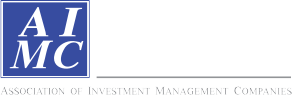 Return and Risk statistics for Thailand Mutual fundsReturn and Risk statistics for Thailand Mutual fundsReturn and Risk statistics for Thailand Mutual fundsReturn and Risk statistics for Thailand Mutual fundsReturn and Risk statistics for Thailand Mutual fundsAIMC CategoryThai Mixed (between free and lease hold)Fund of Property fund -Thai and ForeignEmerging MarketLTFReturn and Risk statistics for Thailand Mutual fundsข้อตกลงและเงื่อนไขของข้อมูลเปรียบเทียบผลการดำเนินงานแบบเปอร์เซ็นต์ไทล์(Disclaimer of Peer group Fund Performance)ผลการดำเนินงานในอดีตของกองทุน มิได้เป็นสิ่งยืนยันถึงผลการดำเนินงานในอนาคตผู้ลงทุนสามารถดูข้อมูลฉบับเต็มได้ที่ www.aimc.or.thผลการดำเนินงานของกองทุนที่การเปรียบเทียบแบ่งตามประเภทกองทุนรวมภายใต้ข้อกำหนดของสมาคมบริษัทจัดการลงทุน โดยกองทุนที่จะถูกเปรียบเทียบผลการดำเนินงานในแต่ละช่วงเวลากับกองทุนประเภทเดียวกันในระดับเปอร์เซ็นต์ไทล์ (Percentiles) ต่างๆ โดยแบ่งออกเป็น 5th Percentile	แสดงผลการดำเนินงานของกองทุนอันดับที่ 5 เปอร์เซ็นต์ไทล์ (Top 5% performance)25th Percentile	แสดงผลการดำเนินงานของกองทุนอันดับที่ 25 เปอร์เซ็นต์ไทล์ (Top 25% performance)50th Percentile	แสดงผลการดำเนินงานของกองทุนอันดับที่ 50 เปอร์เซ็นต์ไทล์ (Median performance)75th Percentile	แสดงผลการดำเนินงานของกองทุนอันดับที่ 75 เปอร์เซ็นต์ไทล์ (Bottom 25% performance)95th Percentile	แสดงผลการดำเนินงานของกองทุนอันดับที่ 95 เปอร์เซ็นต์ไทล์ (Bottom 5% performance)ผลตอบแทนที่มีอายุเกินหนึ่งปีนั้นมีการแสดงเป็นผลตอบแทนต่อปี เมื่อผู้ลงทุนทราบผลตอบแทนของกองทุนที่ลงทุน สามารถนำไปเปรียบเทียบกับเปอร์เซ็นต์ไทล์ตามตาราง จะทราบว่ากองทุนที่ลงทุนนั้นอยู่ในช่วงที่เท่าใดของประเภทกองทุนรวมนั้นAIMC CategoryPeer Percentile3M6M1Y3Y5Y10Y3M6M1Y3Y5Y10Y5th Percentile-0.050.3312.958.836.5011.221.841.961.975.885.1814.9425th Percentile-2.60-2.015.925.123.9410.204.715.205.249.1010.9616.96Aggressive Allocation50th Percentile-6.78-7.113.543.722.609.0710.2410.029.2810.1211.9918.4375th Percentile-9.97-9.850.732.462.157.8812.4211.6410.4010.6112.6819.3995th Percentile-11.58-14.71-6.52-2.730.466.2614.5213.6812.2113.0313.9020.905th Percentile-2.51-8.051.145.00-12.908.858.617.209.1712.3525th Percentile-6.07-8.81-2.972.57-12.9010.569.377.5310.2512.35ASEAN Equity50th Percentile-8.07-9.79-4.83-0.47-12.9012.2812.239.0411.6112.3575th Percentile-9.97-9.91-6.00-4.49-12.9017.3513.6010.3411.8112.3595th Percentile-10.18-10.03-7.35-7.72-12.9022.2317.6011.2811.9712.355th Percentile2.13-2.9711.166.6512.695.0511.2913.1210.6510.5210.2916.6025th Percentile-1.54-4.128.425.048.534.1713.1513.5811.9411.6511.0817.60Asia Pacific Ex Japan50th Percentile-4.71-5.675.113.456.342.8513.9015.1612.9712.6312.6018.4875th Percentile-6.77-7.872.072.614.781.8716.8117.3814.7414.9214.1820.8395th Percentile-8.42-10.70-2.93-1.003.420.9330.8225.7720.1116.6615.5521.425th Percentile20.3525.0753.99-5.80-13.3219.3018.7719.0320.4222.2525th Percentile17.5123.1050.62-6.64-13.5519.4718.9419.5922.8424.60Commodities Energy50th Percentile12.4421.1547.01-7.52-13.7620.0419.1319.8423.3524.8275th Percentile11.2919.1842.87-8.47-14.2824.0422.3020.3923.4525.0795th Percentile11.0316.9529.65-10.61-16.7126.6825.5023.1725.9026.075th Percentile-0.07-2.36-1.340.851.121.556.587.528.3511.3112.5116.3525th Percentile-0.29-2.78-1.830.630.401.557.338.359.0011.7012.7716.35Commodities Precious Metals50th Percentile-5.91-4.33-2.520.240.111.558.008.869.3912.9013.2616.3575th Percentile-6.17-4.89-3.06-0.05-0.311.558.599.179.9513.4713.6216.3595th Percentile-6.41-5.19-3.90-0.80-0.721.558.749.3210.1413.6913.8216.355th Percentile0.000.192.804.232.784.760.200.260.300.350.340.6825th Percentile-1.50-1.091.872.432.454.262.051.891.611.741.551.75Conservative Allocation50th Percentile-2.16-1.891.131.922.133.712.702.582.152.152.112.4775th Percentile-2.72-2.250.741.421.983.403.212.882.312.322.413.4595th Percentile-2.75-2.380.181.011.381.883.333.032.703.513.064.645th Percentile-1.37-3.69-2.202.413.815.201.961.861.833.583.637.73Emerging Market Bond25th Percentile-2.42-4.71-2.421.933.405.142.632.502.545.725.058.26Discretionary F/X Hedge or50th Percentile-3.28-5.08-3.111.232.085.063.193.263.236.956.238.94Unhedge75th Percentile75th Percentile-4.94-6.51-3.490.540.224.995.054.594.107.427.439.6195th Percentile95th Percentile-6.18-7.61-4.770.08-1.514.935.295.084.417.768.8810.155th Percentile5th Percentile-7.423.4826.2811.727.9220.2918.7115.0416.9316.4525th Percentile25th Percentile-7.681.9526.1411.717.9020.7819.1415.3017.2216.55Energy	50th PercentileEnergy	50th Percentile-8.160.5423.5510.097.0720.8519.1915.3517.2316.6175th Percentile75th Percentile-8.240.3223.129.886.2220.8719.4415.3517.2516.6595th Percentile95th Percentile-8.27-5.7623.089.666.1820.9921.8415.5317.5616.66AIMC CategoryPeer Percentile3M6M1Y3Y5Y10Y3M6M1Y3Y5Y10Y5th Percentile-6.03-4.6213.108.036.5713.049.128.437.638.048.9114.8025th Percentile-7.79-6.688.176.615.2611.3111.0510.419.209.4311.9617.86Equity General50th Percentile-8.67-8.374.135.043.8210.0012.0911.169.8410.4212.4119.1875th Percentile-10.29-11.570.683.172.378.4712.9712.0410.7411.0212.9619.9795th Percentile-13.14-17.39-4.290.89-0.485.7914.2613.4512.1013.2714.9920.985th Percentile-7.25-3.9311.486.395.7112.7011.7610.569.349.4711.6217.6225th Percentile-8.11-4.729.095.624.5210.9712.7311.079.6510.2311.7319.65Equity Large Cap50th Percentile-8.86-6.238.254.723.369.9812.9011.579.9010.5311.9819.9875th Percentile-9.33-7.446.343.432.098.8913.7612.2610.4411.4412.3520.1295th Percentile-10.90-10.60-0.362.831.158.6214.2012.5110.6011.9112.6620.755th Percentile-10.34-14.374.828.302.3711.5511.3610.8611.7913.9725th Percentile-11.98-14.653.863.672.3713.9613.1312.4014.1813.97Equity Small - Mid Cap50th Percentile-14.28-15.910.822.732.3714.9814.4112.9914.1913.9775th Percentile-14.45-18.07-9.230.502.3715.6514.4613.4914.4313.9795th Percentile-14.91-23.11-15.08-0.832.3715.8315.3913.7218.1713.975th Percentile7.763.807.906.828.840.8410.5211.7810.1511.0010.9118.8025th Percentile6.162.446.115.978.700.8310.9312.6210.8311.8911.1618.81European Equity50th Percentile3.97-0.742.463.038.530.8111.3012.7611.1012.3611.4718.8275th Percentile2.86-2.791.412.586.750.7911.6613.1511.4012.7212.2218.8395th Percentile-0.64-5.37-1.24-0.175.320.7813.9015.2612.9714.5412.8118.845th Percentile3.211.8511.405.118.093.502.443.023.494.436.209.7125th Percentile0.13-2.242.682.353.742.983.654.664.366.136.2612.36Foreign Investment Allocation50th Percentile-0.65-2.700.301.132.482.404.716.935.906.686.8212.9875th Percentile-2.55-4.02-0.960.612.030.537.528.126.587.728.4714.4295th Percentile-6.20-6.84-2.70-2.691.31-0.4311.0714.0010.8210.1510.0118.675th Percentile1.694.2217.5712.508.653.823.623.866.296.5025th Percentile1.333.5913.2911.257.113.923.833.956.366.76Fund of Property Fund - Thai50th Percentile0.692.9311.979.195.254.223.994.207.866.8975th Percentile0.582.2010.998.003.984.684.384.678.657.2295th Percentile0.351.897.856.023.884.864.795.179.447.955th Percentile3.601.170.742.533.734.881.711.631.472.152.183.0925th Percentile0.25-0.430.411.653.054.521.821.741.653.203.193.10Global Bond Discretionary F/XHedge or Unhedge50th Percentile-0.40-1.20-0.37-1.180.724.252.272.481.975.064.784.7275th Percentile-1.11-2.15-1.57-1.830.112.773.844.093.835.154.867.0595th Percentile-3.14-3.95-4.15-3.42-2.101.586.476.215.936.365.807.345th Percentile-0.54-1.450.452.873.961.731.701.432.462.8225th Percentile-0.83-1.68-0.192.353.541.781.701.442.522.88Global Bond Fully F/X Hedge50th Percentile-1.00-2.23-0.851.693.032.242.212.242.602.9775th Percentile-1.21-2.74-2.401.332.512.532.422.532.813.0595th Percentile-14.24-16.38-16.281.032.0925.4918.2313.032.983.12AIMC CategoryPeer Percentile3M6M1Y3Y5Y10Y3M6M1Y3Y5Y10Y5th Percentile8.708.6822.078.208.885.296.9110.338.668.768.5712.7925th Percentile5.952.6110.886.287.723.618.8911.639.469.869.2414.24Global Equity50th Percentile3.01-0.874.603.535.773.2010.4812.409.9310.7010.2616.1475th Percentile1.24-2.491.852.311.852.2813.0015.2512.1211.9813.1417.4895th Percentile-3.60-5.69-1.03-1.94-2.75-4.3018.3218.4916.4425.8726.5721.385th Percentile7.107.337.613.0014.4412.3311.3913.0211.1312.0714.8013.9425th Percentile7.026.526.670.9613.4211.6411.8014.3412.3714.3314.8114.40Health Care50th Percentile6.403.824.53-1.7512.1410.7712.4114.8712.5715.1814.8214.9675th Percentile4.642.54-0.74-2.1010.869.9012.8115.4612.8315.8714.8315.5395th Percentile2.11-2.07-3.63-2.929.849.2114.1615.6313.3815.9914.8415.995th Percentile3.420.580.764.531.161.341.163.6025th Percentile0.33-0.310.123.101.821.851.574.38High Yield Bond50th Percentile-0.13-1.180.082.762.552.772.455.1375th Percentile-0.14-1.20-0.212.702.752.782.465.1695th Percentile-1.31-1.84-0.712.683.823.773.675.175th Percentile6.62-3.316.377.4114.0110.9711.3711.4515.0415.8025th Percentile3.20-5.504.097.4013.6711.9612.7112.1515.0416.25India Equity50th Percentile1.93-7.733.297.3913.2313.1314.4113.6915.0816.8175th Percentile-1.72-10.761.605.2612.7913.4015.9214.3816.0517.3795th Percentile-3.66-13.920.084.9912.4515.0717.1615.5616.2017.815th Percentile5.632.6225.8913.985.471.999.0414.6612.1112.4018.4420.7925th Percentile3.70-1.3612.104.205.471.9910.4115.1412.5615.1318.4420.79Japan Equity50th Percentile1.58-2.4510.543.515.471.9910.7516.6613.9515.6618.4420.7975th Percentile0.33-6.634.822.095.471.9911.0217.6914.4016.0518.4420.7995th Percentile-1.75-9.051.94-1.455.471.9912.8519.0715.5019.1618.4420.795th Percentile0.100.702.112.283.093.100.220.200.180.340.410.5325th Percentile0.000.581.831.912.632.670.270.240.230.470.520.72Mid Term General Bond50th Percentile-0.060.471.631.692.352.400.420.340.320.560.620.9375th Percentile-0.160.361.291.452.202.210.510.410.390.660.761.3195th Percentile-0.300.081.001.191.761.840.700.560.510.881.012.375th Percentile-2.07-1.895.674.223.798.643.703.543.093.423.927.2125th Percentile-3.64-3.193.793.053.247.394.614.333.754.315.0210.03Moderate Allocation50th Percentile-5.08-4.401.792.422.256.546.756.165.475.816.7211.5675th Percentile-5.92-6.120.381.581.256.068.117.416.497.057.6912.2295th Percentile-8.19-10.02-2.300.390.693.649.498.597.657.788.2713.385th Percentile0.270.551.161.311.671.810.030.020.030.030.130.2025th Percentile0.220.481.031.161.541.730.030.030.040.040.140.21Money Market General50th Percentile0.200.400.841.011.421.670.040.040.050.050.150.2275th Percentile0.150.330.740.901.261.510.050.050.050.050.160.2295th Percentile0.130.290.630.701.141.370.060.050.050.060.170.23AIMC CategoryPeer Percentile3M6M1Y3Y5Y10Y3M6M1Y3Y5Y10Y5th Percentile0.270.531.101.191.501.750.030.030.030.040.120.2225th Percentile0.220.501.011.111.451.640.030.030.040.040.130.22Money Market Government50th Percentile0.210.430.870.991.321.620.040.040.040.040.130.2275th Percentile0.180.390.820.941.271.560.050.040.050.050.140.2395th Percentile0.160.350.760.881.191.520.060.060.070.050.140.245th Percentile-9.25-5.808.555.104.5310.3413.3612.0410.1611.3112.1220.3625th Percentile-9.41-5.908.284.964.3210.2313.5312.1810.3311.4712.1720.58SET 50 Index Fund50th Percentile-9.47-5.987.874.614.0110.0213.6912.2810.3811.5312.2620.5875th Percentile-9.54-6.187.514.353.739.6513.7212.3010.4011.5612.4020.6595th Percentile-9.57-6.257.164.023.389.1913.7612.5410.5611.5812.4420.675th Percentile0.320.711.691.702.312.510.040.040.040.050.150.2125th Percentile0.260.581.431.451.872.260.060.050.060.060.160.23Short Term General Bond50th Percentile0.230.541.261.351.731.920.070.070.090.060.190.3075th Percentile0.180.471.051.181.611.700.130.120.130.150.230.4295th Percentile0.090.330.710.661.221.550.170.160.170.300.371.965th Percentile0.200.451.031.191.781.530.020.030.040.050.130.2125th Percentile0.180.400.841.131.491.420.040.040.040.050.170.24Short Term Government Bond50th Percentile0.100.330.730.851.231.280.050.050.050.080.200.2775th Percentile0.030.160.500.671.121.200.060.060.060.110.210.2895th Percentile-0.030.080.360.480.881.150.220.200.160.170.320.285th Percentile10.549.6422.5515.7718.1810.7412.7811.209.809.5925th Percentile9.034.8512.569.5712.3711.4715.1311.8610.019.78US Equity50th Percentile4.861.3810.858.4111.6712.0215.6012.1511.7210.5775th Percentile3.020.929.036.6311.0413.8616.2413.0012.7912.0195th Percentile2.46-0.374.705.137.1716.3818.5614.6914.1912.275th Percentile3.962.7926.2110.9812.785.6915.6816.4413.5512.5812.7118.9225th Percentile-1.620.2613.564.7810.904.8017.6319.2616.5415.3414.6619.07Greater China Equity50th Percentile-4.68-4.797.492.255.673.6819.3321.1718.2119.1019.7019.2575th Percentile-6.56-6.294.54-5.035.011.8720.1722.0618.8522.3021.2123.1695th Percentile-8.43-12.78-1.36-7.333.870.4225.0123.7319.5623.0923.1926.295th Percentile4.075.7320.9515.5316.5710.545.516.317.384.675.529.5225th Percentile0.752.7712.137.5110.616.048.648.5010.597.177.7111.77Thai Free Hold50th Percentile-0.57-0.153.483.953.055.1013.4014.9115.5811.7113.6114.9475th Percentile-3.57-5.03-4.26-9.06-2.45-2.1723.5126.2730.2417.7622.5316.2395th Percentile-9.90-13.93-19.83-21.38-10.30-4.2835.3933.6438.9330.7778.4620.045th Percentile8.904.088.468.217.575.146.455.528.299.2625th Percentile5.951.405.856.726.547.739.018.419.8410.16Fund of Property Fund - Foreign50th Percentile4.58-0.653.665.475.868.3710.279.2310.6510.2875th Percentile1.99-1.472.262.115.558.9911.6010.8612.1512.3895th Percentile-0.74-4.71-0.681.233.6511.1814.3512.8513.6113.23